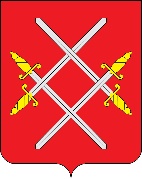 ГЛАВА РУЗСКОГО ГОРОДСКОГО ОКРУГАМОСКОВСКОЙ ОБЛАСТИПОСТАНОВЛЕНИЕОт    28.12.2018    №  4867Об утверждении плана проверок подведомственных организаций Администрации Рузского городского округа за соблюдением трудового законодательства и иных нормативных правовых актов, содержащих нормы трудового права на 2019 годВ соответствии со статьей 3531 Трудового кодекса Российской Федерации и на основании закона Московской области от 27.08.2018 №142/2018-ОЗ «О порядке и условиях осуществления ведомственного контроля за соблюдением трудового законодательства и иных нормативных правовых актов, содержащих нормы трудового права», руководствуясь Уставом Рузского городского округа, постановляю:Утвердить План проверок подведомственных организаций Администрации Рузского городского округа за соблюдением трудового законодательства и иных нормативных правовых актов, содержащих нормы трудового права на 2019 год (прилагается).Опубликовать настоящее постановление в газете «Красное знамя» и разместить на официальном сайте Рузского городского округа в сети «Интернет».Контроль за выполнением настоящего постановления возложить на Первого заместителя главы Администрации Рузского городского округа Шведова Д.В. И.о. Главы городского округа                                                             Т.С. ВитушеваУТВЕРЖДЁНПостановлением Главы Рузского городского округа от 28.12.2018    № 4267План проверок подведомственных организаций Администрации Рузского городского округа за соблюдением трудового законодательства и иных нормативных правовых актов, содержащих нормы трудового права на 2019 год№ п/пНаименование юридического лица, деятельность которого подлежит проверкеАдресаАдресаОсновной государственный регистрационный номер (ОГРН)Идентификационный номер налогоплательщика (ИНН)Цель проведения проверкиОснование проведения проверкиОснование проведения проверкиДата проведения проверки (месяц)Форма проведения проверки№ п/пНаименование юридического лица, деятельность которого подлежит проверкеместо нахождения юридического лицаместо фактического осуществления деятельности юридического лицаОсновной государственный регистрационный номер (ОГРН)Идентификационный номер налогоплательщика (ИНН)Цель проведения проверкидата государственной регистрации юридического лицадата окончания последней проверки1234567891011111.Муниципальное бюджетное дошкольное образовательное учреждение "Детский сад №1"143103, Московская область, город Руза, улица Новая,  6143103, Московская область, город Руза, улица Новая, 610350116507285075010453Проверка соблюдения трудового законодательства и иных нормативных правовых актов17.09.1999март 2019 г.документарная (выездная)документарная (выездная)2.Муниципальное казенное учреждение "Многофункциональный центр предоставления государственных и  муниципальных услуг населению Рузского городского округа"143103, Московская область, город Руза, Федеративная улица, дом 23 строение 1143103, Московская область, город Руза, Федеративная улица, дом 23 строение 111350750011045075024456Проверка соблюдения трудового законодательства и иных нормативных правовых актов13.05. 2013июнь 2019 г. документарная (выездная)документарная (выездная)3.Муниципальное автономное учреждение культуры Рузского городского округа "Рузский краеведческий музей"143103, Московская область, город Руза, площадь Партизан, 14143103, Московская область, город Руза, площадь Партизан, 1410350116588135075017025Проверка соблюдения трудового законодательства и иных нормативных правовых актов21.08. 2003август 2019 г.документарная (выездная)документарная (выездная)4.Муниципальная автономная общеобразовательная организация "Средняя общеобразовательная школа №3 г. Рузы"143103, Московская область, город Руза, Волоколамское шоссе, 4143103, Московская область, город Руза, Волоколамское шоссе, 410350116527855075010630Проверка соблюдения трудового законодательства и иных нормативных правовых актов20.12. 2001 декабрь 2019 г.документарная (выездная)документарная (выездная)